Муниципальное  бюджетное образовательное учреждение	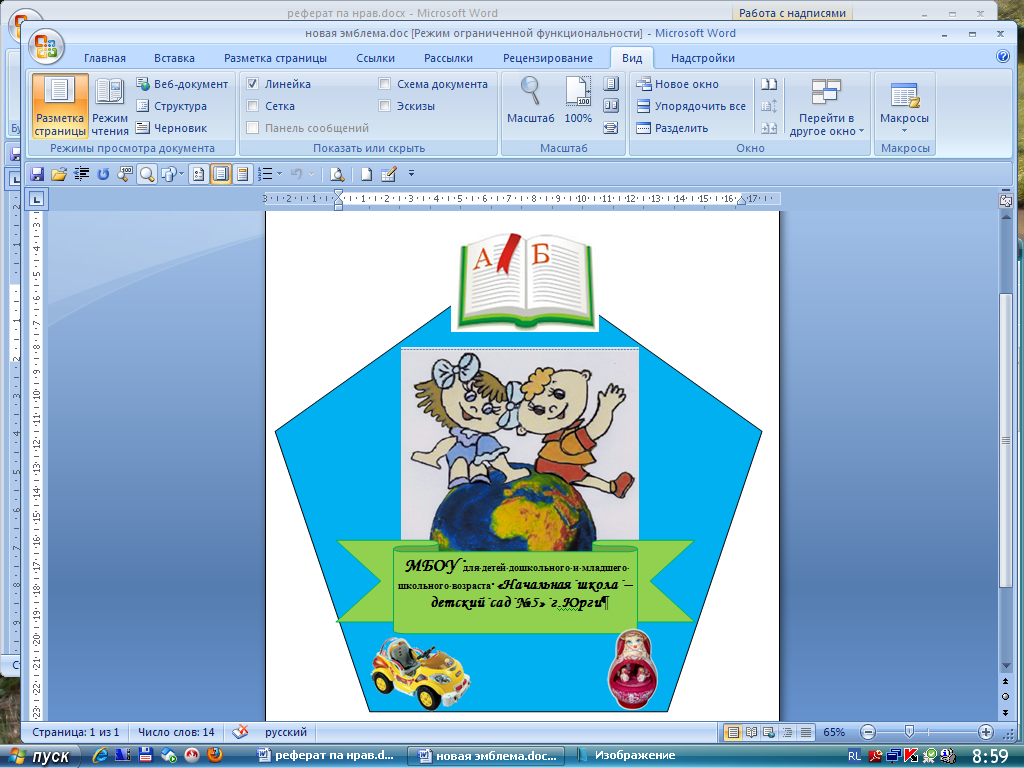 для детей дошкольного и  младшего школьного  возраста 	«Начальная школа – детский сад №5» г. Юрги.Консультация для воспитателей «Игра, как средство формирования коммуникативных умений и взаимоотношений у детей»Составитель:Левицкая Елена Анатольевна,						Воспитатель МБОУ «НШ-ДС№5»Юрга 2015Консультация для воспитателей.Игра, как средство формирования коммуникативных умений и взаимоотношений у детей.Одним из показателей полноценного и правильного развития дошкольника является умение взаимодействовать со сверстниками и старшими. Общительность, умение контактировать с окружающими людьми необходимая составляющая самореализации человека, его успешности в различных видах деятельности, расположенности и любви к нему окружающих людей.  Формирование этой способности важное условие нормального психологического развития ребенка.  В детском саду встречаются малыши с  нарушениями в общении, с  повышенной застенчивостью, тревожностью, агрессивностью, гиперактивностью, неуверенные в себе дети.   Эмоциональные трудности, отклонения могут приводить к частым конфликтам, мешают развертыванию деятельности, препятствуют общению ребенка с окружающими. Эти данные говорят о важности и необходимости проведения  работы по социально-коммуникативному развитию детей в дошкольном образовательном учреждении. Социальный опыт приобретается ребенком в общении и в совместной деятельности с другими людьми. Социально-коммуникативное развитие детей по настоящему может осуществляться лишь в контакте со взрослыми.   Особое значение для развития личности ребенка имеет установление теплых, ласковых отношений с воспитателем и эмоционально-психологический климат той группы, в которой находится ребенок.  Если ребёнка понимают и принимают, он легче преодолевает свои внутренние конфликты и становится способным к личностному росту.Ни для кого не секрет, что телевизор и компьютер, компьютерные игры стали заменять и детям, и взрослым общение и игровую деятельность. В настоящее время коммуникативное развитие дошкольников вызывает тревогу. Ребята, испытывают серьёзные трудности в общении и взаимодействии со сверстниками и взрослыми, в системах «ребёнок-ребёнок», «ребёнок-взрослый». Дети не умеют общаться друг с другом, испытывают трудности в усвоении нравственных норм, отмечается повышенная конфликтность в общении детей друг с другом, проявление безразличия к проблемам сверстников, нежелание уступить или договориться. Общение, и только живое человеческое общение обогащает жизнь детей, формирует коммуникативные умения и взаимоотношения.Поэтому в ДОУ большое внимание должно уделяться развитию эмоциональной и коммуникативной сферы ребенка. 
В связи с этим можно определить цель: формирование коммуникативных умений и взаимоотношений у детей через игру. 
Для достижения  цели поставлены задачи:1. Научить детей преодолевать застенчивость, умение раскрепощаться.   
2. Развивать язык жестов, мимики, словарный состав. 3. Развивать навыки игровой деятельности со сверстниками и взрослыми.4.Воспитывать доброжелательное отношение друг к другу, формировать способность выражать словами свои чувства.Для достижения положительных результатов по данному направлению в работе используются следующие методы и приемы:Словесные (рассказ, беседа, составление рассказов и сказок, обсуждение, объяснение, чтение художественных и фольклорных произведений).Наглядные (наблюдение, демонстрация наглядных пособий, разыгрывание театрализованных сценок).Практические (упражнения, творческая деятельность, самостоятельное разыгрывание ситуаций , театрализация с участием детей).Игровые (дидактическая игра, игры для эмоционального развития, режиссерские и сюжетно - ролевые, здоровьесберегающие игры, пальчиковые игры, подвижные игры).Среди различных способов коррекции эмоциональных трудностей существенное место занимает игра. Игра - ведущий вид деятельности детей, она возникает без принуждения взрослых. Это значит, что самые важные изменения в психике ребенка, в развитии его социальных чувств, в поведении  происходит в игре. Социально-коммуникативное развитие дошкольников происходит через игру как ведущую детскую деятельность. Общение является важным элементом любой игры. Игра дает детям возможность воспроизвести взрослый мир и участвовать в воображаемой социальной жизни. В игре проявляются первые ростки дружбы, начинаются общие переживания, открываются большие возможности воспитания таких качеств как доброжелательность, вежливость, заботливость, любовь к  ближнему. И задача педагога – правильно и умело помочь детям приобрести в игре необходимые социальные навыки.Дети учатся разрешать конфликты, выражать эмоции и адекватно взаимодействовать с окружающими.  Вступая в игре в реальные отношения со своими партнерами, ребенок проявляет присущие ему личностные качества и обнажает эмоциональные переживания. В игре, с одной стороны, обнаруживаются уже сложившиеся у детей способы и привычки эмоционального реагировании, с другой формируются новые качества поведения ребенка, развивается и обогащается его  социально-коммуникативный опыт.Считается, что сюжетно-ролевая игра является наиболее эффективным средством для развития коммуникативных способностей дошкольников. В сюжетно-ролевой игре эффективно воспитывается умение жить и действовать сообща, оказывать помощь друг другу, развивается чувство коллективизма, ответственности за свои действия. Дети учатся играть не рядом с другими детьми, а вместе с ними, формируется умение слушать собеседника, решать конфликтные ситуации. Организация сюжетно-ролевой игры уже подразумевает вступление детей в контакт, в общение, как со сверстниками, так и с взрослым, и чем чаще организуется игра, тем больше возникает желание поиграть еще и еще. Таким образом, организуя сюжетно-ролевую игру, педагог вовлекает детей в прямое общение. Сюжетно - ролевые игры: «Семья», «Магазин», «Парикмахерская», «Детский сад», «Больница», «Школа»- это игры с более содержательным сюжетом или несколькими сюжетами. Одной из форм игры, распространенной в дошкольном возрасте являются игры с правилами. Отношения в этих играх определяются уже не ролями, а правилами и нормами. Именно в них развивается способность детей принимать правила и нормы и подчиняться им. Игры с правилами обязательно предполагают партнера, и воспитатель, создавая специальные условия, может повернуть внимание ребенка на играющих с ним сверстников, развивая их отношения. Часто ребенок, сам того не замечая, начинает действовать в игре с правилами, особенно в подвижной игре, так, как не умеет ни в реальных условиях, ни в сюжетно-ролевой игре. Игра с правилами предполагают также специфические формы общения – отношения равных внутри одной команды. Это дает возможность выйти  за рамки ролевых отношений к отношениям личностным, развивает у детей чувство сплоченности. Это особенно важно в связи с тем, что возникающие внутри игр с правилами отношения начинают переноситься  ими в дальнейшую реальную жизнь.Также можно использовать театрализованную игру (обыгрывание сценок). Театрализованная игра также является средством развития общения детей дошкольного возраста. Участвуя в театрализованной игровой деятельности, дети познают мир, учатся связно рассказывать, чувствовать, передают интонацию, активно пользуются движениями, мимикой и жестами. После просмотра сценки, с ребятами проводится беседа, ребята отвечают на вопросы, обсуждают поступки героев, нравственные стороны увиденного, анализируют ситуацию. Велика роль театрализованной деятельности и в речевом развитии ребенка. Театрализованные игры детей способствуют активизации разных сторон их речи – словаря, грамматического строя, диалога, монолога, совершенствования звуковой стороны речи. При этом  ,интенсивному речевому развитию служит именно самостоятельная театрально-игровая деятельность, которая включает в себя не только само действие детей с кукольными персонажами или собственные действия по ролям, но также и xyдoжecтвeннo - peчeвyю деятельность (выбор темы, передача знакомого содержания, сочинение, исполнение песен от лица персонажей, их инсценирование, приплясывания, напевание ).В настоящее время активно изучается, разрабатывается и используется такая форма воспитания, как досуг (развлечения, праздники, викторины). Тематика игр и викторин разнообразна. Занимательные задания во время праздника или развлечения дети могут выполнять парами, по командам, проявляя сотрудничество, сплочённость, умение договариваться, слушать товарища. В играх создаётся атмосфера, способствующая развитию эмоциональной отзывчивости детей, поддержке детьми друг друга, взаимовыручке.Широкое использование методик, где игра выступает своеобразной сферой, в которой происходит налаживание отношений ребенка с окружающим миром и людьми позволяет ребенку активно изучать и осваивать окружающий мир и является непременным условием разностороннего развития личности. 